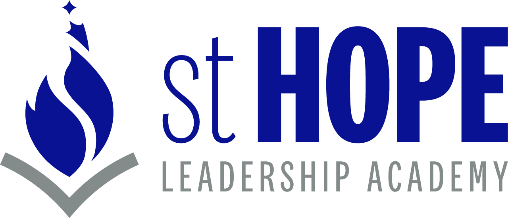 Remote AttendanceElizabeth Phillips404 Carlisle CourtRockville Centre, NY 11570Gabrielle Apollon380 Lenox Ave.New York, NY 10027Ankur Dalal210 W 90th StreetNew York, NY 10024Board of TrusteesGabrielle Apollon (VicePresident)Ankur Dalal (President)Katie EmbreeMaureen Higgins (Treasurer)Mirlande JoachimKristopher JohnSalone Kapur (Secretary)Lindsey MoschetJennifer NgElizabeth PernickSt HOPE Leadership Academy Board of TrusteesBoard MeetingBoard of TrusteesGabrielle Apollon (VicePresident)Ankur Dalal (President)Katie EmbreeMaureen Higgins (Treasurer)Mirlande JoachimKristopher JohnSalone Kapur (Secretary)Lindsey MoschetJennifer NgElizabeth PernickAGENDABoard of TrusteesGabrielle Apollon (VicePresident)Ankur Dalal (President)Katie EmbreeMaureen Higgins (Treasurer)Mirlande JoachimKristopher JohnSalone Kapur (Secretary)Lindsey MoschetJennifer NgElizabeth PernickFebruary 29, 20246:30 – 8:00 p.m.Meeting Conducted in person at:222 West 134th Street New York, NY 10030Agenda ItemPresenterMaterialActionTimeWelcomeAnkur DalalMaterialsInformation1 MinutePublic CommentNo MaterialsInformation1 MinuteConsent AgendaAnkur DalalMaterialsAction1 MinuteMinutes of the meeting held January 25, 2024Nominating CommitteeGabrielle ApollonNo MaterialsAction  15 MinutesBoard SecretaryProspective Board CandidateFinance CommitteeAnkur DalalMaterialsInformation 35 MinutesJanuary Finance ReportARPScholarship Account and Operating BudgetSurplus and Investment AccountEnrollment Committee UpdateRecruitment and Enrollment Accountability CommitteeMaureen HigginsMaterialsInformation   30 MinutesInterim 2Preliminary Mid-Line MAP AssessmentJanuary DashboardPrincipal UpdateMeghann PersenaireNo MaterialsInformation 5 MinutesQuarter 2 Parent-Teacher Conferences 